ZLÍNSKÝ KRAJSKÝ  FOTBALOVÝ  SVAZ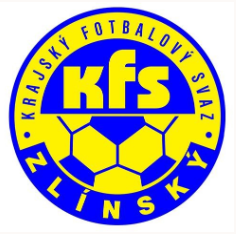 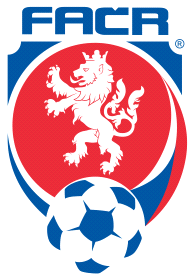 Hradská 854, 760 01 ZLÍN___________________________________________________________________________Zápis z komise rozhodčích č.5 - 2020/2021Čas a místo konání: 6.10.2020 16:00 Hradská 854 ZlínPřítomni: Volek Stanislav, Lysák Václav, Mrázek Peter, Vlčnovský ZbyněkOmluven: Ogrodník VlastimilHosté: xxxx1. Testy z PFRozhodčí absolvovali testy z PF s tím, že: R Tvardek a Zámorský úspěšně absolvovali náhradní test2. Kontrola videozáznamů KP a DATART I.A třídDle videozáznamů bude prováděna kontrola a střih: KP – ČK+PK  p. VolekI.A – ČK p. Vlčnovský          PK jenom v případě protestu oddílů nebo pro účely střihu herních situací – vzdělávání rozhodčích 3. Kontrola ZoUKontrola ZoU bude i nadále probíhat dle zápisu KR č. 34. Kontrola videozáznamů KPBoršice-Baťov – R  HCH – neoprávněné nařízení PKHolešov-Val. Polanka – KR akceptuje nařízení PKNevšová- Kvasice PK nařízen v souladu s PF5. Opatření COVID Předseda KR bude v pravidelném kontaktu se sekretářem KFS a v případě jakýchkoliv změn, které by se týkaly rozhodčích dá neprodleně tyto změny rozhodčím na vědomíDalší zasedání KR svolá předseda KR na 26. nebo 27. 10. 2020	  Zapsal: Zbyněk Vlčnovský 		           Kontroloval: Volek Stanislav - předseda KR